INFORMATIONS ET RÈGLEMENT INTÉRIEUR 2020-2021Tous les accueils de loisirs sans hébergement  organisés par le SUC Vacances sont habilités et agréés par la Direction Départementale de la Jeunesse et des Sports de Strasbourg et soumis à une législation et une réglementation particulière.Le SUC Vacances se réserve le droit de modifier ce règlement en fonction des nécessités de services et de l’évolution des dispositions légales ou réglementaires.L’Accueil de Loisirs Sans Hébergement du SUC Vacances est un lieu d’accueil, d’éveil et de socialisation à travers le sport ouvert aux enfants de 6 à 14 ans.  Le centre accueille les enfants de 8h00 à 18h00 durant les vacances scolaires, repas inclus. (SAUF NOEL 2020)Deux formules sont proposées : des stages Multisport pour les enfants de 6 à 10 ans ;des stages Ados en Herbe pour les enfants de 11 à 14 ans ;FONCTIONNEMENT Durant les vacances de février, Pâques, d’été, de la Toussaint et de Noël, le SUC Vacances organise des stages Multisport et Ados en Herbe, et offre la possibilité aux enfants de 6 à 14 ans de découvrir et de s’initier à une multitude de sports de manière très ludique. Diverses activités socio-culturelles viennent compléter le programme afin d’offrir des temps calmes et de contribuer à l’épanouissement et au bien-être des enfants.À Pâques et en été, des stages Ados offrent la possibilité aux adolescents de 14 à 17 ans de pratiquer diverses activités et sports qui allient fun et adrénaline, en partenariat avec d’autres structures.Durant l’année scolaire, le SUC Vacances organise des stages sportifs et socio-culturels les mercredis. L’accueil de loisirs est ouvert  de 8h00 à 18h00 avec un temps d’accueil de 8h00 à 9h30 et un temps de désaccueil de 16h30 à 18h00. Un temps de pause et de collation (non fournie) est prévu à 10h30 et à 16h00.Les animateurs veillent particulièrement à l’organisation 
et à l’intensité des activités proposées qui sont toujours adaptées à l’âge de l’enfant. 
Il est cependant normal que votre enfant soit fatigué le soir.


INSCRIPTIONSLes inscriptions se font à la semaine. L’inscription n’est définitive qu’à réception du dossier complet. Les formulaires d’inscription sont téléchargeables sur notre site internet www.sucstrasbourg.fr. Ils sont également disponibles dans nos locaux sur l’Ile aux Sports, rue Pierre de Coubertin, ainsi qu’à l’Office des Sports et sont distribués dans plusieurs écoles de la ville. LE DOSSIER D’INSCRIPTIONLe dossier d’inscription de l’enfant comprend : le bulletin d’inscription mentionnant les noms, prénoms et coordonnées de l’enfant et des parents, une autorisation de sortie, de droit à l’image et une décharge des parents.la fiche sanitaire de liaison, document indispensable pour la prise en charge des enfants puisqu’il nous permet de mieux connaître l’enfant et surtout de réagir plus vite et efficacement en cas d’urgence. (à fournir pour toutes vacances) ;un certificat médical de non-contre-indication à une pratique multisport de moins de trois ans ;le règlement du séjour (en chèque, espèces ou chèques-vacances ANCV-> avec une majoration de 2,5%) en ajoutant 13 € d’adhésion au SUC Omnisport ;un justificatif de Quotient Familial CAF ou un justificatif de quotient familial de votre ville. ATTENTION
Les inscriptions aux stages multisports ou ados en herbe ne seront possibles que si tous les éléments ont bien été renseignés sur le bulletin d’inscription et après validation du dossier. Un mail de confirmation sera envoyé par l’équipe de direction.ANNULATION DE L’INSCRIPTIONToute absence non excusée 7 jours à l’avance ou non justifiée par un certificat médical est due. En cas d’absence excusée dans les délais ou justifiée par un certificat médical, le séjour sera remboursé sous la forme d’un avoir à valoir sur un prochain stage et valable un an à compter de la date d’émission.	Dans certains cas exceptionnels, le séjour pourra être remboursé au prorata des jours d’absence : accident, décès dans la famille proche, déménagement pour cause professionnelle, licenciement économique. Dans tous les cas, un justificatif sera demandé.LA COTISATION FORFAITAIRE D’ADHÉSION AU SUC OMNISPORT RESTE ACQUISE DANS TOUS LES CAS.EN CAS DE RETARDL’enfant devra être déposé au lieu d’accueil entre 8h00 et 9h30 (début des activités) et 
recherché entre 16h30 (fin des activités) et 18h00.À partir de 18h00, des frais supplémentaires de 10€ pourront être facturés par quart d’heure de retard.CONDITIONS D’ADMISSION DE L’ENFANTL’enfant doit avoir entre 6 ans (révolus) et 10 ans pour participer à un stage multisport, 11 et 14 ans pour participer à un stage Ados en Herbe.un enfant malade ne pourra être accepté au centre. Les parents sont priés de signaler à la direction du centre de loisirs les problèmes de santé de l’enfant (antécédents et actuels) ainsi que les éventuelles difficultés de comportement en collectivité. En cas de maladie contagieuse, les délais d’éviction sont ceux prescrits par la législation en vigueur. Tout signe de maladie contagieuse peut conduire à une éviction du centre de loisirs. 
Le retour de l’enfant devra être justifié par un certificat médical du médecin traitant ;
en cas de maladie ou d’accident survenant au centre, les parents sont immédiatement prévenus et le cas échéant, le directeur prévient un médecin ou les secours ;le personnel du SUC Vacances n’est pas habilité à donner des médicaments. Si un enfant doit suivre un traitement, le directeur (ou l’assistant sanitaire) ne pourra administrer des médicaments que sur présentation d’une ordonnance médicale et sous la responsabilité des parents ;le SUC VACANCES pourra refuser un enfant dont les parents ne voudraient pas signer l’autorisation de soins d’urgence.Tout enfant de plus de 11 ans devra OBLIGATOIREMENT porter un masque fournit par les parents, faute de quoi l’accès au centre de loisir pourra lui être refusé.
Pour des raisons de responsabilité, les enfants sans bulletin d’inscription complet ne seront pas pris en charge par le SUC Vacances. Les parents devront venir les récupérer dans les meilleurs délais. A défaut, l’enfant concerné sera remis au dernier adulte en charge de l’enfant et en dernier recours à la police municipale.TARIFSLes tarifs membre* à la semaine en fonction du Quotient Familial** :*Cotisation de 13 € à régler au titre de la cotisation SUC pour les non-membres. Valable du 01/07 au 30/06 de l’année suivante** Merci de transmettre votre justificatif CAF ou votre justificatif de la mairie de votre lieu de résidence.Multisports: 
Ados en Herbes: Réduction supplémentaire de 10 € à partir du deuxième enfant de la même fratrie.Sans justificatif de quotient familial: le tarif maximal sera appliqué.À ces tarifs, il convient de rajouter 13 € de cotisation individuelle au SUC Omnisport. Cette cotisation est valable un an, du 1er Juillet au 30 Juin de l’année suivante.Les personnes dont le payement s’effectue par coupon sport ANCV ou chèque ANCV, doivent s’acquitter de la taxe de 2,5%.Cette tarification comprend L’accueil et l’encadrement complet de 8h00 à 18h00 du lundi au vendredi ;l’animation d’activités à dominante sportive et d’activités socio-culturelles pour ¼ d’entre elles,  encadrées par des éducateurs et des animateurs qualifiés et compétents ;l’ensemble des frais de fonctionnement des installations sportives mises à la disposition du SUC VACANCES ;le matériel sportif et socio-éducatif ;les moyens de transport pour se rendre chez nos partenaires ;l’assurance : tous les enfants inscrits bénéficient d’une assurance couvrant la totalité des risques corporels (contrat MAIF) ;.Aucun encaissement ne sera fait avant le début des stagesAucun remboursement ne sera effectué en cas de renvoi d’un enfant.L’ÉQUIPE DE DIRECTION ET D’ANIMATION DU SUC VACANCESLa coordination et la direction sont assurées par Mme Aldebert Charlène et Mme Collignon AlexandraLes animations sont assurées par des animateurs sportifs et des animateurs socio-éducatifs. Le SUC Vacances est responsable du recrutement et de la formation des animateurs. Les animateurs sont titulaires d’un BPjeps ou titulaires du BAFA. Des animateurs non diplômés peuvent venir compléter et soutenir l’équipe dans la limite de la réglementation fixée par la Direction de la Jeunesse et des Sports.  Chaque membre de l’équipe doit fournir un dossier médical comprenant un certificat d’aptitude au travail en collectivité, une attestation certifiant qu’il est à jour de ses vaccins 
et une copie de son(s) diplôme(s).L’ARRIVÉE ET LE DÉPART DES ENFANTSLes enfants ne sont sous la responsabilité du SUC Vacances qu’à partir du moment où ils ont été confiés physiquement à un membre de l’équipe du SUC. L’enfant ne pourra quitter le centre qu’accompagné des personnes autorisées à venir le chercher à moins qu’une autorisation de sortie n’ait été signée par les parents auquel cas, l’enfant pourra quitter le centre seul.VÊTEMENTS ET OBJETS PERSONNELSLa tenue sportive est nécessaire (et des baskets dans un sac pour l’intérieur) pour pouvoir pratiquer dans des conditions de bien-être et de sécurité appropriées aux différentes activités. Un planning des activités est affiché dès le début du séjour pour permettre aux enfants, jeunes et parents d’anticiper les rendez-vous et d’adapter leur tenue (affaires de piscine, pantalon et gants pour la patinoire…).(N’hésitez pas à mettre des affaires de rechange en cas de petits accidents)Le SUC Vacances ne pourra en aucun cas être tenu responsable de la perte de bijoux, téléphones portables ou autres objets de valeur ainsi que de la perte de jeux, jouets ou vêtements. Il est préférable de marquer les vêtements et de laisser les objets de valeur à la maison.L’accueil de loisirs fournit tout le matériel nécessaire aux activités.REPAS - Les repas seront tirés du sac (repas froid car interdiction, suite au Covid-19, d’utiliser le micro-onde)DISCIPLINEToute dégradation volontaire des installations sportives sera sanctionnée par une exclusion provisoire ou définitive en cas de récidive. Les parents devront rembourser les frais liés aux dégradations ;- tout enfant qui dérangerait systématiquement le groupe ou le personnel encadrant,  qui manifesterait un comportement violent ou qui mettrait en danger autrui ou lui-même, sera sanctionné par une exclusion provisoire ou définitive en cas de récidive (après avoir mis en œuvre la totalité des moyens à notre disposition pour calmer la situation) ;- les enfants sont tenus de respecter la propreté des lieux mis à disposition par la ville de Strasbourg ;- les vélos, trottinettes, skate-board ne sont pas autorisés à circuler ou stationner à l’intérieur des enceintes sportives (merci de prendre vos précautions) ;- il est interdit d’accéder aux gymnases en tenue et en chaussures de ville ou non adaptées à la pratique sportive ;- les responsables de l’enfant sont encouragés à s’adresser de manière courtoise au personnel du SUC. Si les échangent n’aboutissent pas, ils seront reçus par l’équipe de direction afin de comprendre et de régler la situation.L’inscription de l’enfant pour l’année 2020/2021 vaut acceptation du présent règlement.STATUTS ET REGLEMENT INTERIEUR
(RGPD)Je reconnais avoir payé ma cotisation et avoir pris connaissance des Statuts et du Règlements du SUC et y adhérer.ASSURANCE SPORTIVEJe déclare avoir eu connaissance de l'article 38 de la loi du 16 juillet 1984 relatif à l'organisation des activités sportives et prescrivant aux adhérents de souscrire un contrat d'assurance de personne ayant pour objet de proposer des garanties forfaitaires en cas de dommages corporels.CONDITIONS D’UTILISATION DE VOS DONNEES A CARACTERE PERSONNEL 
(Extrait du Règlement Intérieur – Annexe 1)Conformément au Règlement Général de Protection des Données (RGPD 2018) et afin de protéger la confidentialité de vos données personnelles, le SUC s’engage à ne pas divulguer, ne pas transmettre, ni partager vos données personnelles avec d’autres entités, entreprises ou organismes, sauf à ceux indispensables au bon fonctionnement de notre association (par exemple : fédérations partenaires, sponsors, etc.).Pour connaitre et exercer vos droits, notamment de retrait de consentement à l’utilisation de vos données collectées par ce bulletin d'inscription, veuillez consulter les articles 22 et 33 et l’annexe 1 du Règlement Intérieur du SUC.Certaines données devant, légalement, être conservées, après le départ d'un membre (voir article 25 des statuts), le SUC conserve ces données, au maximum 6 ans et s'engage à ne les communiquer qu'aux institutions légalement habilitées à les demander (CAF, DRDJSCS, etc…).Au SUC, seuls les membres du Bureau Directeur et les membres, élus, du Comité de votre section, ont accès à la liste des adhérents et donc, à vos données personnelles.En complétant et en signant ce bulletin d'inscription, vous acceptez que l’Association "Strasbourg Université Club" (SUC), ainsi que la section à laquelle vous adhérez, collecte, mémorise et utilise ces données personnelles, uniquement nécessaires à son bon fonctionnement.En signant ce bulletin d'inscription, vous autorisez le SUC, à communiquer occasionnellement avec vous, s’il le juge nécessaire, afin de vous informer des dernières actualités de la vie de notre association (actions, appels aux membres, réunions, manifestations, évènements, etc..), via les seules coordonnées collectées dans ce bulletin d'inscription.Droit d’accès et de rectification : vous pouvez, en vertu du Règlement européen sur la protection des données personnelles, en vigueur depuis le 25/05/2018,  avoir accès aux données vous concernant ; vous pouvez demander leur rectification et leur suppression (sauf celles expressément nécessaires au bon fonctionnement du SUC).
Ces démarches s’effectuent par écrit auprès du Responsable du Traitement des Données (RTD) de votre section, copie au Délégué à la Protection des Données du SUC (DPD).Pour le SUC Omnisport, le RTD est : le Directeur Administratif et Financier (adresse mail, téléphone) contact@sucstrasbourg.fr / 07.82.86.00.77
Pour l’ALSH, le RTD est : (nom, prénom, fonction, adresse mail, téléphone) Collignon Alexandra / Coordinatrice ALSH / alsh@sucstrasbourg.fr / 06.88.10.50.67 (voir liste des RTD, section par section, en annexe 1 du Règlement Intérieur et sur le site web du SUC). : En cochant cette case, j'accepte les conditions générales d'utilisation de mes données personnelles, décrites dans l'annexe 1 du Règlement Intérieur du SUC. : En cochant cette case, j'accepte que mes données personnelles, photos de mon enfant, recueillies par le SUC, soient utilisées dans le cadre de mon inscription, pour les activités proposées par le SUC (sections et/ou ALSH). 

Fait à ……………………….………….……….……………..……. le ………… / ……….… / ……….………… . 

Nom, prénom et signature du membre (ou du représentant légal) :Je selectionne la ou les semaine(s) :Allergies: ALIMENTAIRES	oui	non MEDICAMENTEUSES	oui	non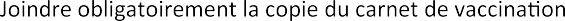 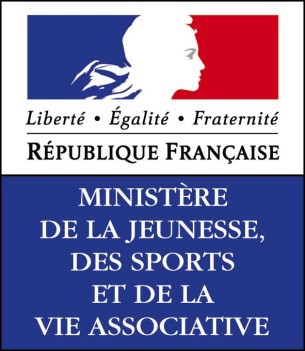 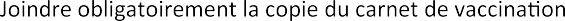 AUTRES (animaux, plantes, pollen) :	oui	nonPrécisez .................................................................................................................Si oui, joindre un	précisant la cause de l’allergie, les signes évocateurs et la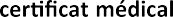 conduite à tenir.Le mineur présente-t-il un problème de santé, si oui préciser	oui	non............................................................................................................................................................................................................................................................................................................................................................................................................................................................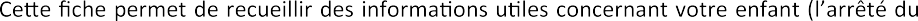 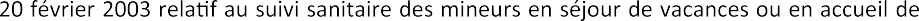 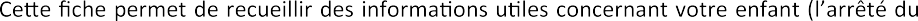 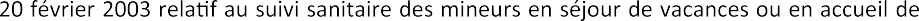 loisirs).VACCINATION 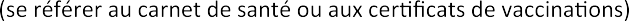 DATE DU PROCHAIN VACCIN :…………………………………………………………………………….RENSEIGNEMENTS CONCERNANT LE MINEUR    Poid :                       Taille : Suit-il un traitement médical pendant le séjour ? Oui □  Non □Si oui, joindre une ordonnance récente et les médicaments correspondants (boîtes deAucun médicament ne pourra être administré sans ordonnance et si le médicament n’est pas dans son emballage d’origine.RECOMMANDATIONS UTILES DES PARENTSPort de lunette, appareil dentaire, diﬃcultés de sommeil, énurésie nocturne, etc ….......................................................................................................................................................................................................................................................................................................RESPONSABLES DU MINEURResponsable N°1 : NOM :  ........................... PRÉNOM : .............................................................ADRESSE  :....................................................  ................................................................................................................................................... ..............................................................................TEL DOMICILE ............................................. TEL TRAVAIL ...........................................................TEL PORTABLE : ..........................................Responsable N°2 : NOM :  ......................... PRÉNOM : .............................................................       ADRESSE  :....................................................  ................................................................................................................................................... ..............................................................................TEL DOMICILE ............................................. TEL TRAVAIL ...........................................................TEL PORTABLE : ..........................................NOM ET TEL MEDECIN TRAITANT : ………………………………………………………………………….     Je soussigné(e)………………………………………………………………..., responsable légal du mineur, déclare exactes les renseignements portés sur cette fiche et m’engage à les réactualiser si nécessaire. J’autorise le responsable de l’accueil de loisir à prendre, le cas échéant, toutes les mesures rendues nécessaires selon l’état de santé de ce mineur. Date :	Signature :tranche 1tranche 2tranche 3tranche 4tranche 5tranche 6QF<500501-10001001-15001501-20002001-2500>250095,00 €110,00 €120,00 €130,00 €140,00 €150,00 €tranche 1tranche 2tranche 3tranche 4tranche 5tranche 6QF<500501-10001001-15001501-20002001-2500>2500110,00 €120,00 €130,00 €140,00 €150,00 €160,00 €VACCINATIONS OBLIGATOIRESOuiNonDATES DES DERNIERS RAPPELSVACCINS RECOMMANDÉSDATESDiphtérieCoquelucheTétanosHaemophilusPoliomyéliteRubéole-Oreillons- Rougeole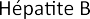 PneumocoqueBCGAutres (préciser)